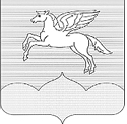 СОБРАНИЕ ДЕПУТАТОВ                                                                        ГОРОДСКОГО ПОСЕЛЕНИЯ «ПУШКИНОГОРЬЕ»ПУШКИНОГОРСКОГО РАЙОНА ПСКОВСКОЙ ОБЛАСТИР Е Ш Е Н И Е (ПРОЕКТ)2015 г.  № р.п. Пушкинские Горы(принято на сессии Собрания депутатовгородского поселения «Пушкиногорье» первого созыва)Об отмене решения Собрания депутатов городского поселения«Пушкиногорье» от 29.03.2011г.  №63 Об утверждении Положения «О сохранении, использовании и популяризации объектов культурного наследия (памятников  истории и культуры, находящихся в собственности  городского поселения «Пушкиногорье»,охране объектов культурного наследия  (памятников истории и культуры) местного (муниципального)  значения, расположенныхна территории городского поселения «Пушкиногорье» Рассмотрев протест  прокурора Пушкиногорского района  №02-09-2015г. от 30.04.2015г. на решение Собрания депутатов городского поселения «Пушкиногорье» от 29.03.2011 №63, руководствуясь  п.3 ч.1 ст.10 Федерального закона №73-ФЗ (в ред. Федерального закона от 22.10.2014 №315-ФЗ) меры по сохранению, использованию, популяризации и государственной охране  объектов культурного наследия в Российской Федерации  осуществляют местные  администрации  либо входящие  в их структуру и уполномоченные в области сохранения , использования, популяризации и государственной охраны объектов  культурного наследия отраслевые (функциональные) или территориальные органы.Собрание депутатов муниципального образованиягородского поселения «Пушкиногорье»	РЕШИЛО:1.  Отменить решение Собрания депутатов городского поселения «Пушкиногорье» от  29.03.2011г.  №63 Об утверждении Положения «О сохранении, использовании и популяризации объектов культурного наследия (памятников  истории и культуры, находящихся в собственности  городского поселения «Пушкиногорье», охране объектов культурного наследия  (памятников истории и культуры) местного (муниципального)  значения, расположенных на территории городского поселения «Пушкиногорье» , как противоречащее закону.2. Настоящее решение вступает в силу со дня его официального обнародования.Глава городского поселенияПушкиногорье»Председатель собрания»	Ю.А.Гусев